		#3-22826 Dewdney Trunk Road,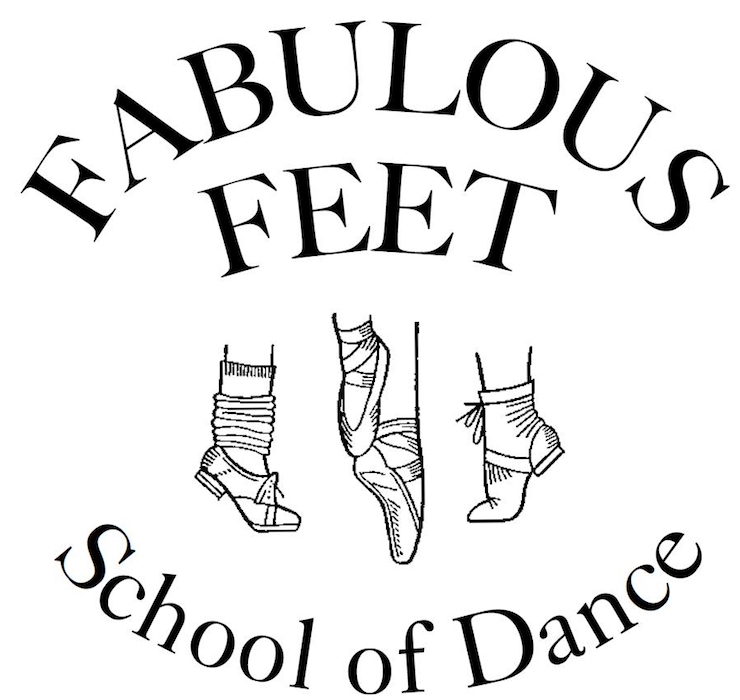 Maple Ridge, BC  V2X 7Y3604-467-9846fabulousfeet@telus.netwww.fabulousfeet.caCALENDAR 2020/2021 Important DatesWe follow the SD#42 calendar for school closures and snow daysSept 14, 2020		First day of classesSept 28, 2020		Pro-D for schools – dance in sessionOct 1, 2020		All Costume & Competition Fees DueOct 12, 2020		CLOSED – Thanksgiving DayOct 23, 2020		Pro-D for schools – dance in session Oct 26 – 31, 2020		Studio Spirit Week – Wear your Halloween costumes to danceNov 11, 2020		CLOSED – Remembrance DayNov 12, 2020		Pro-D for schools – dance in sessionDec 14 – 19, 2020	Studio Spirit Week – Wear your Pajamas to danceDec 19, 2020		CLOSED for Winter BreakJan 4, 2021		Classes back in sessionJan 25, 2021		Pro-D for schools – dance in sessionFeb 8 – 13, 2021		Studio Spirit Week – Wear Pink or Red for Valentines to danceFeb 15, 2021		CLOSED – Family DayFeb 16, 2021		Pro-D for schools – dance in sessionFeb 20, 2021		Solo-Duo Show 9:30am / Competitive Group Showcase 1:00pm – ACT TheatreMar 15-20, 2021		CLOSED – Spring Break (only closed first week)Mar 22, 2021		Classes back in sessionApr 2-5, 2021		CLOSED – Easter Weekend (Fri, Sat & Mon)Apr 8-11, 2021		View Dance Challenge – VancouverApr 21-25, 2021		Shine Dance Festival – Clarke Theatre, MissionApr 29-May 2, 2021	View Dance Challenge – Whistler (Company Classes)TBD			Photo Days (At the dance studio)  Studio is closed for Saturday classes  May 12, 2021		Pro-D for Schools – dance in sessionMay 22-24, 2021		CLOSED – Victoria Day Weekend (Sat & Mon)TBA			In-House Registration for SeptemberJune 10, 2021  		Dress Rehearsal – ACT Theatre (approx.3:00pm on)  Studio is closed for classesTBA			Open Registration for September (New to Fabulous Feet)June 22, 2021		Last Day of ClassesJune 24, 25, 26, 2021	Year End Shows – ACT Theatre - Thur June 24 @ 6:30, Fri June 25 @ 6:30, Sat June 26 @ 1:00 & 6:30